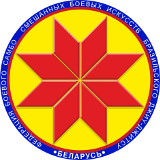 Турнир по дзюдо среди детей«Минск Open 2»ПРОТОКОЛ21 октября 2018,  Минск                                                                         2008-2009 г.р.,  -35кгГлавный судья										А.А. Воронович1Молчанский Александр15Арловский Егор53Гарелин Михаил37Ленартович Иван72Сологуб Святослав26Короткин Никита1.    62.    4Ласица Ярослав3.    43.    88